Grupa IV21.04.2020Temat: Kacza mama Przewidywane osiągnięcia dziecka: zna nazwy zwierząt hodowlanych, rozpoznaje ich głosy, rozwiązuje zagadki o zwierzętach, rozpoznaje i nazywa figury geometryczne, doskonali analizę i syntezę słuchowąwysłuchuje głoskę z w słowach, rysuje szlaczek, zna słowa i melodię piosenki, tworzy akompaniament na instrumentach perkusyjnych, rozwija twórczą wyobraźnię, wykonuje prace plastyczne, wykorzystując różnego rodzaju materiały, Proponowane aktywności dziecka:„Kaczka-kwaczka” – zabawa z elementami ortofonicznymi. Dziecko stojące na środku pomieszczenia ma zasłonięte oczy np. chustką. Jest „Kaczą Mamą”. Rodzic lub rodzeństwo po cichu przemieszcza się po pokoju i wydaje dźwięki naśladujące „kaczuszkę”. „Kacza Mama” musi wskazać kierunek z którego dochodzi głos. Potem role mogą się odwrócić i to dziecko jest tym, kto wydaje odgłosy ptaka. W zabawie ważne jest aby podczas przemieszczania się nie wydawać innych dźwięków tylko ustalone „kwaknięcia”. „Co to za wiejskie zwierzęta?” – wysłuchanie i odgadnięcie zagadek słownych . Zagadki dla dzieci o zwierzętach wiejskich„Kaczuszki okrągłe mają brzuszki” – wykorzystanie elementów mozaiki geometrycznej do tworzenia postaci zwierząt. Najpierw rodzic proponuje ułożenie dowolnego kształtu z mozaiki geometrycznej,
a potem dziecko ma wykonać konkretne zadanie czyli ułożyć postać kaczuszki. W celu utrwalenia znajomości kształtów figur rodzic prosi, by dziecko najpierw posegregowało wycięte figury  według różnych kryteriów, np. liczby boków. Zachęca do układania postaci zwierząt, prezentuje kaczkę ułożoną z kół (tułów, głowa, oko), półkoli (skrzydełko, dziób) i trójkątów (łapki). Dziecko jednak samodzielnie dobiera sobie figury, może w inny sposób utworzyć ptaka.(propozycja na końcu dokumnetu)„Ćwiczymy głoskowanie –Z ” – poznanie zapisu graficznego głoski czyli litery Z , analiza i synteza słuchowa wyrazów. Dziecko tworzy też liczbę mnogą czyli zegar- zegary
 i wskazuje, która głoska została zmieniona (czym się różni brzmienie tych słów). Samodzielnie może podać słowo, które głoskę „z” ma na końcu lub w środku. Ważne by wyjaśnić dziecku, że niektóre wyrazy w zapisie na końcu maja literkę „z”, ale gdy je wymawiamy słychać „s” np. w słowie arbuz (w liczbie mnogiej za to dobrze słychać „z” arbuzy). Można to dziecku zapisać jako wyraz do „globalnego czytania”. Przykładowe wyrazy: zabawa, zabytek, zbroja, zając, zamek, zapasy, zatoka, zupa, arbuzy, bluza, język, lizak, magazyn, pazury. (niektóre rysunki na końcu strony)„Bo na wsi” – nauka piosenki, próby wystukiwania rytmu na dowolnie wybrany przedmiocie. Niech dziecko samodzielnie wybierze sobie sposób gry. Można wykorzystać starą gazetę, do uderzania w nią, papier do rytmicznego przedzierania lub zgniatania, łyżeczki do stukania nimi o siebie itp.W stodole studio mamy i program nagrywamy
Więc pakuj plecak, mapę weź i przyjedź tu, na naszą wieś.
Powietrze czyste, ptaków śpiew
Horyzont co nie kończy się,
Białe owieczki, drzewa w tle,
To wszystko namalować chcę.Bo na wsi- pszczoła da Ci miód,
Bo na wsi- krowa, lis i bóbr,
Bo na wsi- nieba więcej jest,
Bo na wsi- myszka, koń i pies.Tu dowiesz się gdzie rośnie pieprz,
I po co strach na wróble jest,
Dlaczego bocian żaby je,
I z czego chleb upiecze się.
Bo na wsi-Kogut zbudzi Cię,
Bo na wsi-Koza mówi beeee,
Bo na wsi-Z drzewa jabłko zjesz,
Bo na wsi- Aż śpiewać się chce.

Tu dowiesz się co świnka je
I jak warzywa sadzi się
Jak zrobić wędkę, wianki pleść
I gdzie pająki robią sieć
Bo na wsi- Wzgórze, łąka, las
Bo na wsi- Tysiąc ptaków gniazd
Bo na wsi- Bardziej ci się chce
Bo na wsi- Nie da nudzić się
Bo na wsi- Kogut zbudzi Cię
Bo na wsi- Koza mówi beeee
Bo na wsi- Z drzewa jabłko zjesz
Bo na wsi- Aż śpiewać się chce.https://youtu.be/9KdueuWIu3g - Bo na wsi- piosenka„Kacza mama i jej dzieci” – praca plastyczno-konstrukcyjna.Dziecko może samodzielnie wybrać sposób stworzenia kaczuszki i dowolnie wybrać materiał do jej skonstruowania lub narysowaniahttps://youtu.be/dDo71g3ZltI  Jak narysować kaczuszkęhttps://youtu.be/ZsW4Ocjb2q0 Jak ulepić z plasteliny kaczuszkęhttps://youtu.be/Z9mwqB1Si3E Jak zrobić z papierowych kółek kaczuszkę „Na wiejskim podwórku” – zabawa dramowa, rozwijanie fantazji, prowadzenie dialogu. Rodzic z dzieckiem umawia się jaką rolę będzie odgrywało np. kaczki, kury czy innego zwierzęcia z gospodarstwa. Potem wymyślają fabułę przedstawienia np. małe kaczątko zachorowało i mam się nim opiekuje.  Dziecko powinno prowadzić rozmowę zgodnie
 z ustalonym tematem, wczuwając się w swoją role. Dla ułatwienia można wykorzystać maskę. (przykładowa na końcu dokumentu)„Koniki” – zabawa ruchowa. Biegają kłusem – szybko na palcach.Idą stępa – powoli z wysokim podnoszeniem kolan, galopem – z odbijaniem się kolejno na jednej i drugiej nodze, cichutko – po piaszczystej drodze,głośno – po drewnianym moście. https://youtu.be/dShhhbfijwU  zabawa w koniki na krzesełkach https://youtu.be/wDP1D5L7vQk  piosenka Konikhttps://youtu.be/fkYMWFxtPOk  odgłosy koni- do zabawy ruchowej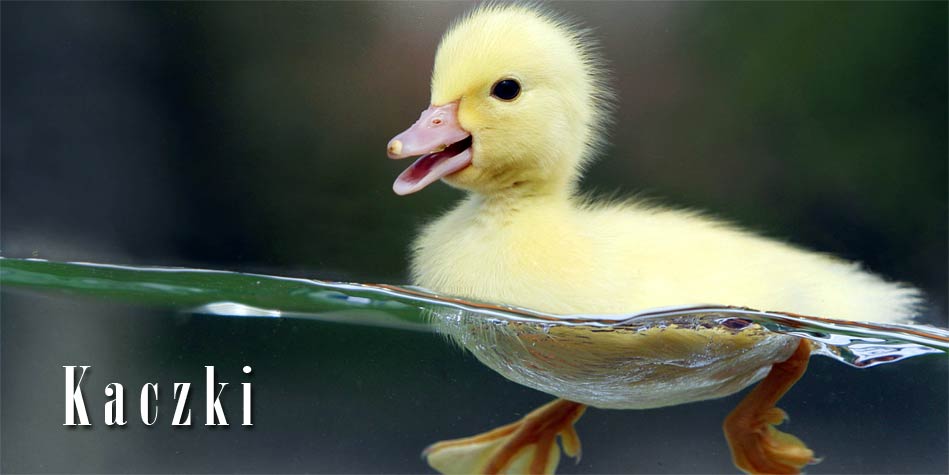 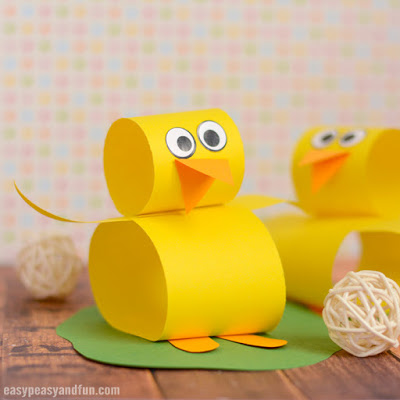 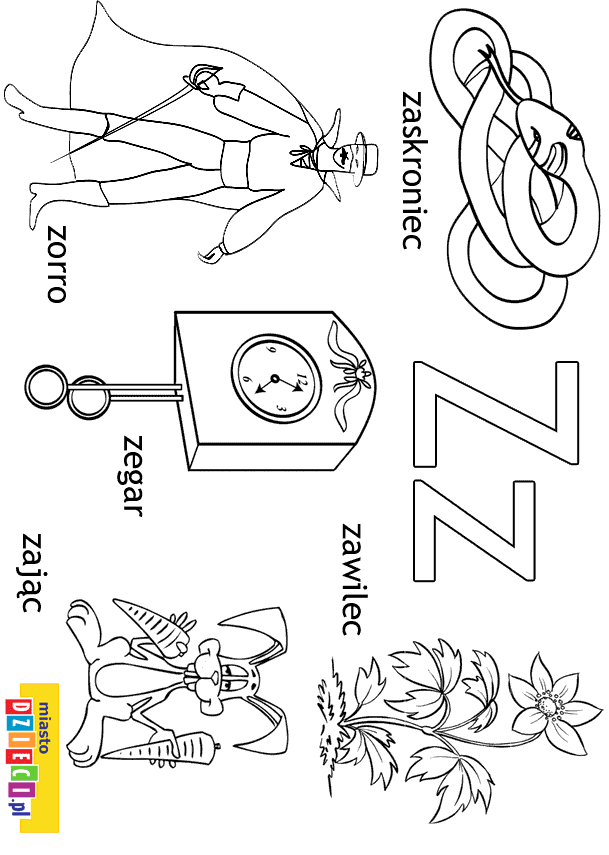 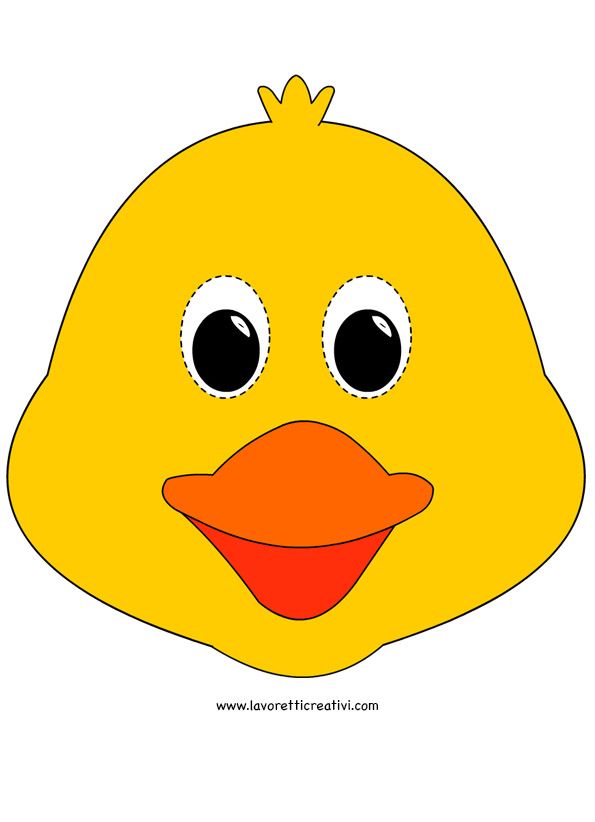 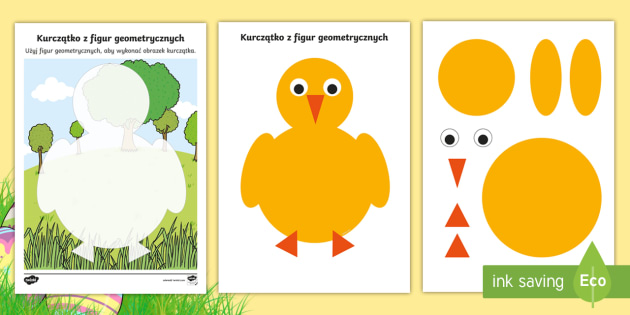 Zagadka o krowieDuża i łaciata,
na zielonej łące.
Mlekiem nam dziękuje,
za trawę i słońce.Zagadka o świniMieszka w chlewiku
tłuścioszka znana.
Przez ludzi na słoninkę
i mięso chowana.Zagadka o koniachTe piękne zwierzęta,
silne niesłychanie,
mogą ciągnąć wozy,
dorożki i sanie.Zagadka o gęsiNa długiej, białej szyi
głowę zadziera w górę.
Dumna, że przed wiekami
książki pisano jej piórem.Zagadka o kurzeChodzi po podwórku,
o ziarenka prosi.
Siaduje na grzędzie,
pyszne jajka znosi.Zagadka kaczkaNie pieje, nie gdacze
tylko głośno kwacze.
Po stawie pływa
i … się nazywaZagadka o kozieBeczy i potrząsa bródką,
chce się dostać do ogródka.
Gdzie kapusta i sałatka.
Och, nietrudna to zagadka!Zagadka o kogucieBudzi się przed świtem,
w przytulnym kurniku.
Potem budzi innych,
swoim kukuryku!Zagadka indykPrzy jego wadze i wielkości
marnie wygląda gęś i kura.
Gdy go czerwony kolor złości,
gulgocze oraz stroszy pióra.